Ишимбайская централизованная библиотечная система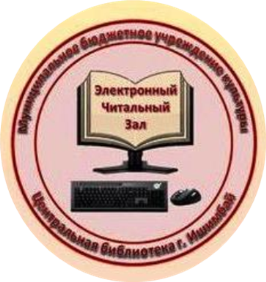 Электронный читальный зал «Интернет Цензор»Интернет фильтр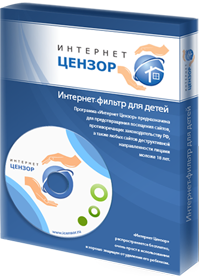 О работе программыПрограмма «Интернет Цензор» предназначена для предотвращения посещения сайтов, противоречащих законодательству РФ, а также любых сайтов деструктивной направленности лицами моложе 18 лет. Программа обеспечивает полный контроль за деятельностью в сети детей.Основной функцией «Интернет Цензора» является блокирование доступа к интернет-сайтам, которые не входят в разрешенную белую базу сайтов, составленную и предложенную компанией-разработчиком. Установка программыВот перед вами установочный файл который вы можете взять у нас или скачать с интернета, запускаете его двойным кликом мышки.В появившемся окне нажмите кнопку «Далее»: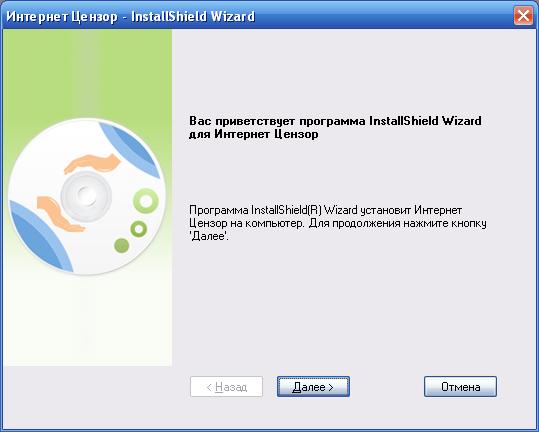 Ознакомьтесь с лицензионным соглашением, выберите пункт «Я принимаю условия лицензионного соглашения» и нажмите кнопку «Далее»: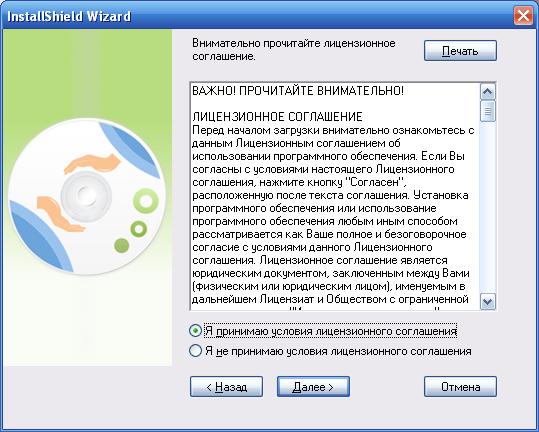 Дальше вам надо ввести имя пользователя (это имя компьютера обычно уже указано в строке) и адрес электронной почты (Указывать нужно действующий адрес, поскольку на этот адрес будут приходить уведомления, например если вы вдруг забыли пароль).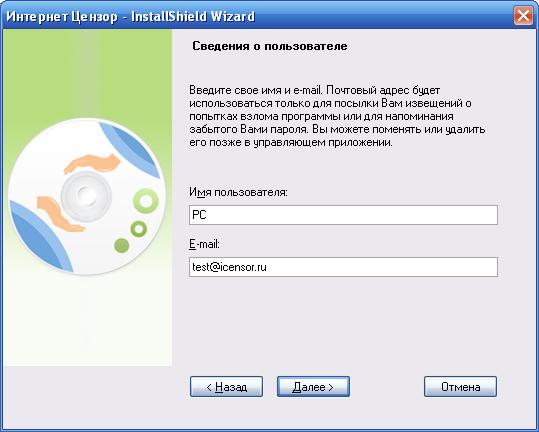 и нажмите кнопку «Далее»:Затем установите пароль на доступ к программе нажмите кнопку «Далее»: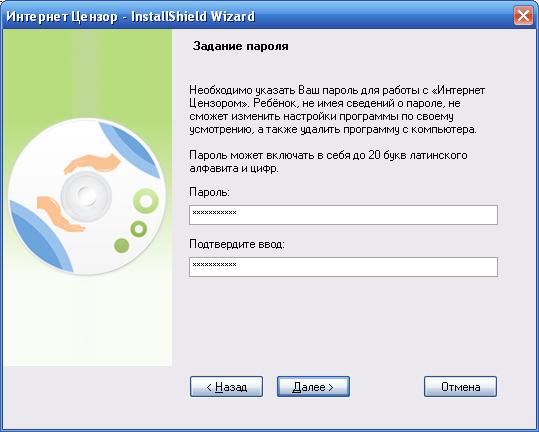 Запомните пароль! Он потребуется для изменения настроек программы, а также для включения/выключения фильтрации.Нажмите кнопку «Далее», что бы установить программу в стандартную папка Program Files: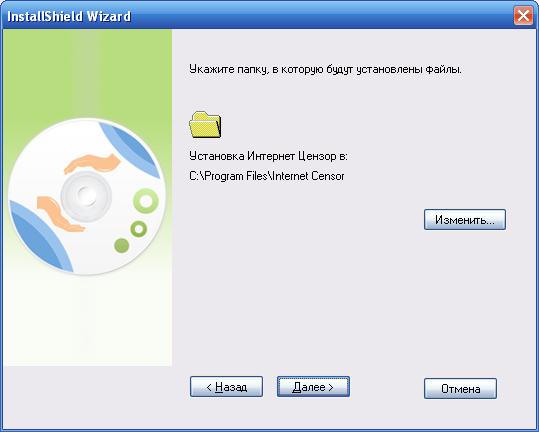 Нажмите кнопку «Установить» для запуска установки: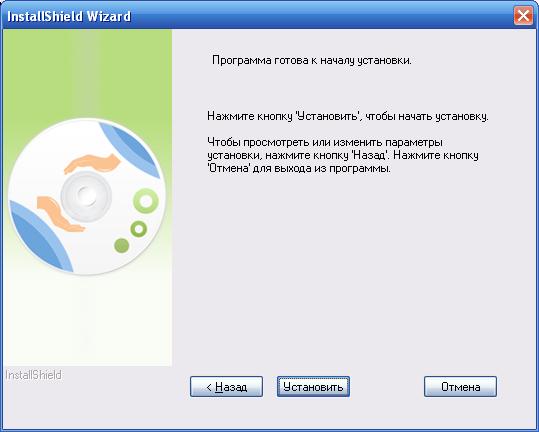 Внимание! В процессе установки программы происходит разрыв интернет соединения. Вы сможете восстановить соединение после установки программы.В окне ставим галочку где просят перезагрузку компьютера,Нажимаем кнопку «Готово» для перезагрузки компьютера: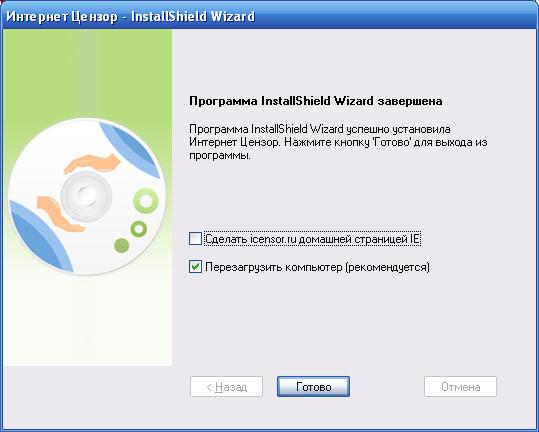 Запуск программыПриложение запускается при включении компьютера. При «сворачивании» программы её значок остаётся на панели инструментов. Цвет значка указывает на активность программы.Синий - фильтрация ВКЛЮЧЕНА.Красный - фильтрация ВЫКЛЮЧЕНА.Если значок свёрнутой программы мигает, меняя цвет с синего на красный, то это сигнал о том, что была попытка взлома программы. В этом случае на почтовый адрес, введённый вами при установке программы, будет отправлено соответствующее оповещение. Если вы кликнете на значок приложения, то откроется такое окно: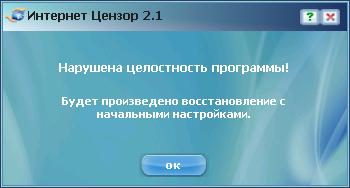 Открывается программа как и другие двойным кликом мышки. Через панель инструментов достаточно кликнуть один раз.Перед вами появится окно с вводом пароля: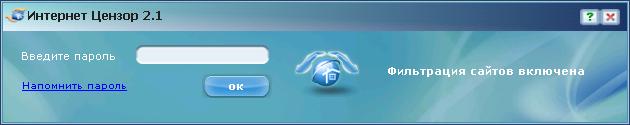 Введите пароль, который вы указали при установке программы.Если вы забыли пароль, кликните по надписи «Напомнить пароль» для восстановления пароля на электронную почту.Если введён правильный пароль, откроется окно программы: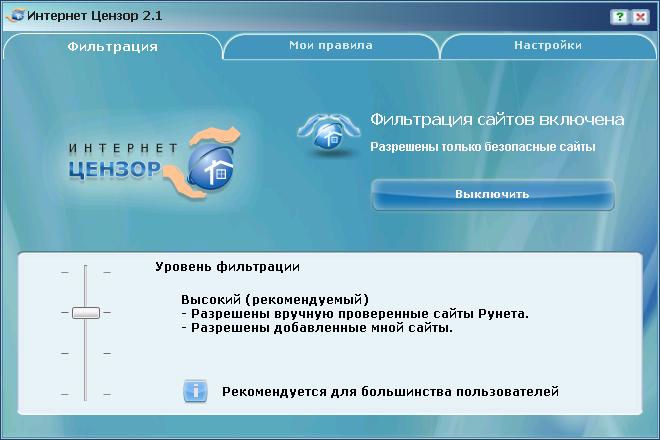 Управляющее приложениеИнтерфейс приложения содержит 3 вкладки:ФильтрацияМои правилаНастройкиРассмотрим каждую из вкладок подробнее.Вкладка «Фильтрация».На этой вкладке вы можете управлять уровнями фильтрации.
Каждый следующий уровень фильтрации (движение ползунка сверху вниз) является расширением предыдущего. Рассмотрим каждый уровень отдельно.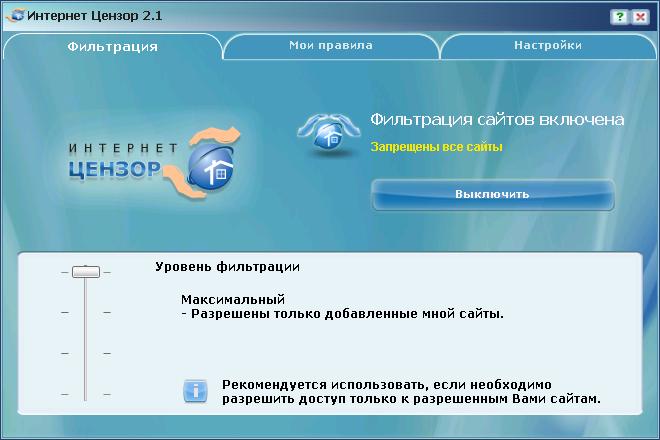 Максимальный уровень:на этом уровне фильтрации разрешены только добавленные вами сайты в белый список на вкладке «Мои правила». Все остальные сайты Интернет будут блокироваться программой.Высокий уровень:На этом уровне кроме разрешенных вами сайтов, разрешена проверенная база русского Интернета.  Данный уровень является наиболее оптимальным, и мы рекомендуем использовать его.Средний уровень: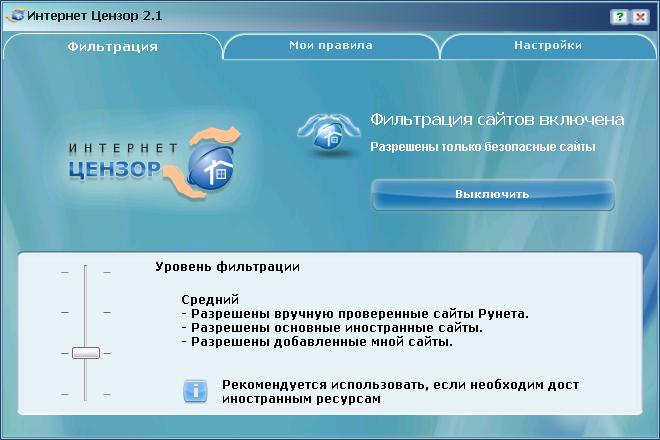 На этом уровне то же, что и на Высоком уровне плюс добавлена база основных иностранных сайтов.Минимальный уровень: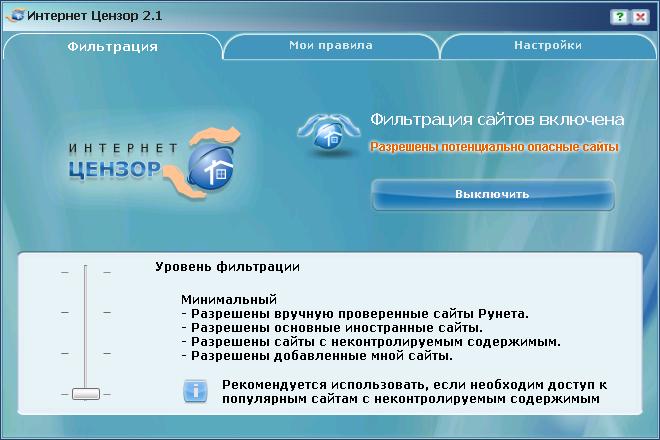 На этом уровне разрешено то же, что и на Среднем уровне плюс ресурсы с неконтролируемым содержимым:социальные сетифайлообменники и файлораздачи, фото- и видео-хостинги (youtube.com, rutube.ru и т.д.)блоги чатыонлайн-игрыВкладка «Мои правила».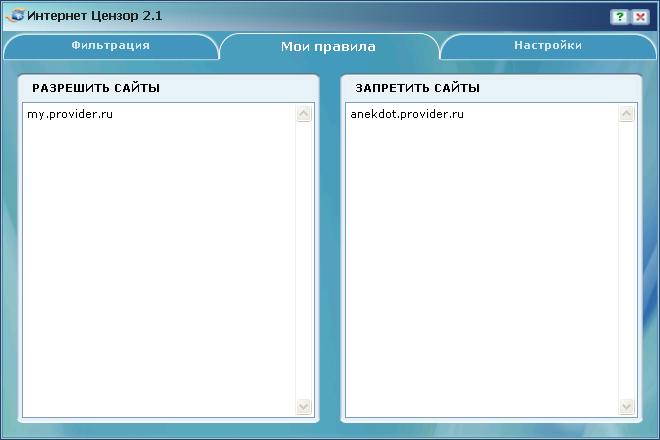 На этой вкладке вы можете указать адреса интернет-сайтов, к которым может быть разрешен или запрещён доступ. Просто копируйте адрес сайта и вставляйте в ту или иную графу. Внесенные вами изменения вступят в действие немедленно. Если введенные вами данные или часть данных изменит свой цвет на красный, то это значит, что была допущена ошибка в тексте. В этом случае вам следует сделать необходимые исправления.Добавление одинаковой строки и в белый список и в черный список приведёт к тому, что доступ к данному сайту будет запрещён.Сайты, которые вы вносите в свои чёрный и белый списки, мы рекомендуем сохранять также и в отдельном текстовом файле. Если вам придётся переустановить программу, все настройки сбросятся. В этом случае вы просто скопируете список ресурсов из текстового файла в списки программы.Если вы захотите сохранить данные из черного или белого списка в текстовый файл, то кликните правой кнопкой мыши в области списка и выберите - Сохранить в файл: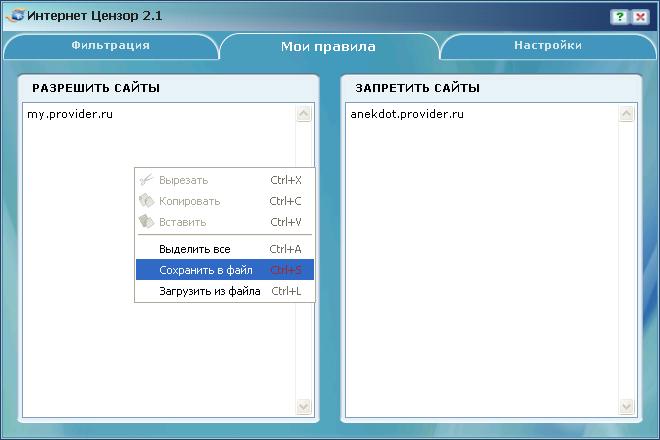 Вы также можете сайты из текстового файла загрузить в список выбрав пункт Загрузить из файла: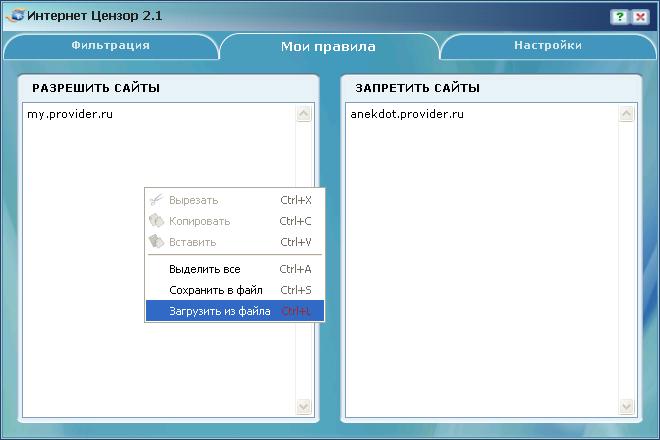 Вкладка «Настройки».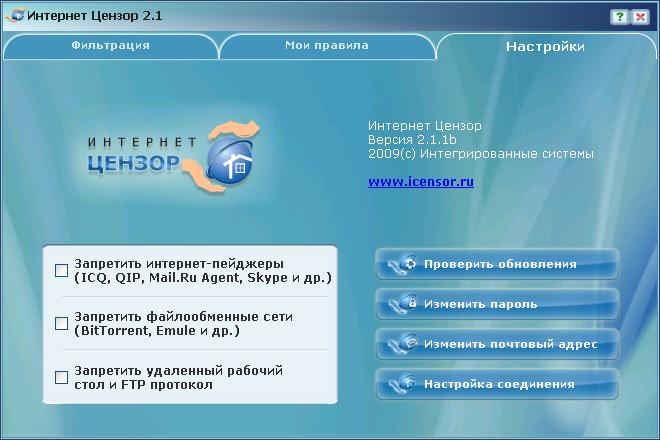 На этой вкладке вы можете:Проверить обновления базы компанииИзменить текущий парольИзменить введённый вами ранее почтовый адрес, который используется для получения вами уведомлений о работе системыНаложить дополнительный запрет на активность в сетиСложно? Те кто не сможет управлять программой есть более простой вариант – отключать интернет цензор на время посещения вами интернета.Открыв программу и введя пароль, в открывшемся окне выбрать – выключить.  В появившемся окне выбираете, как будет отключена фильтрация: до перезагрузки, на какое-то конкретное время и т.д. Но помните, что при работе ваших читателей в интернете Интернет цензор должен быть включен!!!Специально для вас был подготовлен Буклет,  об установке и работе интернет фильтра.